LUM – doma pomagaj pri izdelavi pirhovLUM – črtna risba: nariši pirh, zapolni ga s črtno risbo in natančno pobarvajNpr.:              Uporabi čim več svoje domišljije pri črtni risbi 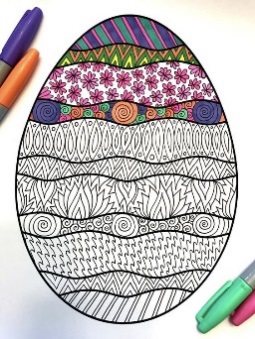 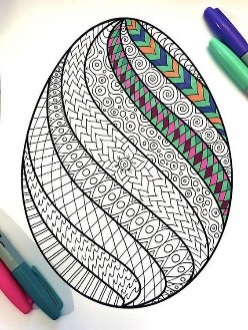 SPO – V zvezek napiši, kaj veš o praznovanju velike noči.MAT – Vadi ustno poštevanko (tudi deljenje)